Муниципальное   бюджетное дошкольное образовательное учреждениедетский сад «Звездочка» г. Зернограда Ростовской областиКонсультация для родителей«ПРОГУЛКИ ЗИМОЙ»                                                             Воспитатель: высшей  квалификационной                                                                         категории Глушко Елена                                                         Владимировна2018 Саньке – санки, Лизе – лыжи,
Кольке — клюшки и коньки.
Наступили для детишек
Благодатные деньки.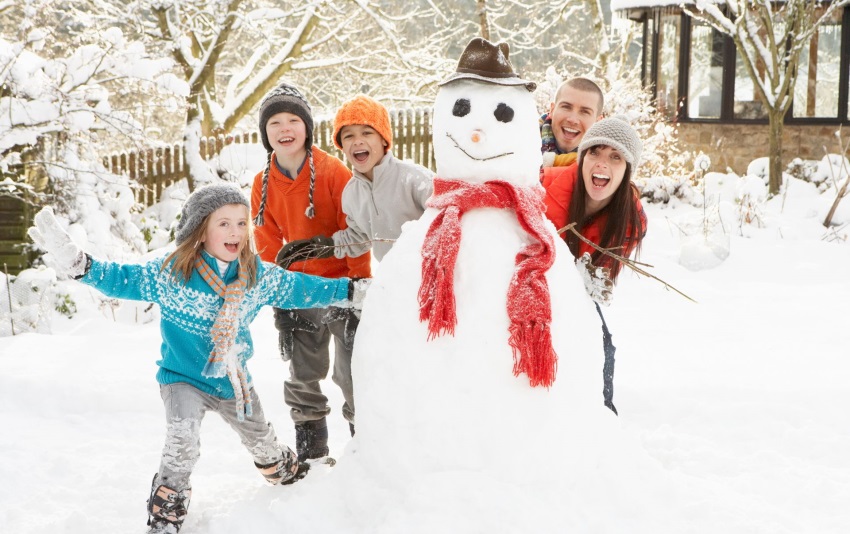 Снег в лесу и на аллеях,
И река покрылась льдом.
Одевайтесь потеплее-
И на улицу бегом!(Татьяна Гусарова)Все мы помним, как в детстве мы сами любили в зимние каникулы кидаться снежками, лепить снежную бабу или просто ловить языком снежинки, а еще кататься на санках с горки или на коньках? Каждая прогулка укрепляет здоровье, дает массу положительных эмоций и новых впечатлений. В ваших силах сделать каждую прогулку с ребенком еще и маленьким путешествием в мир знаний.
Но прежде всего, надо позаботиться о том, чтобы гулять ребенку было приятно и комфортно.Правильно оденьте ребенка. Одежда и обувь должны быть теплыми, но легкими.
Родителям желательно подбирать одежду для зимних гуляний по сезону, не стесняющую движений. Это могут быть утепленные комбинезоны, пуховики, шапки, обязательно теплые шарфы, закрывающие шею и варежки .С кем идти?Естественно, что дошкольника не отпустишь на прогулку одного. С ним обязательно пойдет или мама, или бабушка, или папа. А лучше всего, если пойдут оба родителя, тогда ребенок будет ощущать вдвойне себя счастливым. 
Для дошкольника целесообразно разделить время прогулки на два выхода – до обеда и после обеда.Продолжительность прогулки.Во-первых, прогулки должны быть ежедневными, независимо от погодных условий. Даже в холодное время года ребенок должен быть на свежем воздухе не менее 3-4 часов. Что берем с собой?Что взять с собой на прогулку?  Если на улице есть снег, можно взять с собой санки, коньки, ледянку, ведерко и лопатку. Из новинок -  сейчас появились снегомет или снежкобластер. Устройство для создания и метания снежков. Чем заняться зимой на прогулкекататься с горок на ледянке или на санках;пытаться подняться на эти горки по самому крутому месту, или по льду, или по самым глубоким сугробам;кататься кубарем;барахтаться в пушистом снегу;копать снег и делать куличики;лазать по вершинам сугробов;пинать ледышку по дорожке;играть в хоккей;кидаться снежками;лепить снеговиков, снежных медведей и котов, крокодилов и гусей;строить домики для мышки — из снежно-ледяных плит, из пучков сухой травы, из комков снега;сверлить палкой или ручкой от лопатки дырки в сугробах;топтать на снегу хитрые тропинки-лабиринты и по ним потом бегать;прокладывать следы — играть в экспедицию на Северный полюс;искать на деревьях снежных змей;строить большие снежные крепости и дома;падать на спину в снег и махать руками — "рисовать ангелочков";рисовать палкой по снегу;поливать снег подкрашенной водичкой из бутылки;выкладывать по снегу разноцветные ледышки, чтобы получился узор;отдирать куски наста и кидать их на землю, чтобы разбились;кидать руками или лопатой снег в воздух — очень красиво, особенно вечером под фонарем. При этом надо громко кричать "салют!" или "ура!" и постараться забежать под падающий снег;играть в "догонялки-бух" — бегать по сугробам и кого догонят — того валять;сажать ветки, упавшие с деревьев во время ветра, в снег;собирать в решетку от коляски ледышки и снежки, а потом растапливать их дома: можно под водой, а можно понаблюдать, как они постепенно будут таять;отдирать сосульки;водить новогодние хороводы вокруг всех елок, петь про елочку;наряжать елку в лесу всякими игрушками;долбить ступеньки возле горки;ходить на лыжах;кататься на коньках;бегать, прыгать, водить хороводы. Вот , например, одна из интересных игр:Догонялки «След в след»
Эта веселая подвижная игра подойдет для свежевыпавшего снега. Дети обожают оставлять свои следы на снегу. Предложите малышу поиграть в догонялки по следам.
Сначала кто-то из взрослых убегает по снегу, оставляя на нем свои следы. Ребенок догоняет, стараясь наступать след в след. От маленьких деток не стоит убегать слишком быстро и далеко!
После активного движения необходим небольшой отдых. В это время можно предложить ребенку провести небольшой опыт.Для опыта нам понадобится:- соломинка,- раствор для надувания мыльных пузырейЧтобы увидеть, как образуются снежные звездочки. Достаточно в сильный мороз выйти из дома и выдуть мыльный пузырь. Тотчас же в тонкой пленке воды появятся ледяные иголочки; они будут у нас на глазах собираться в чудесные снежные звездочки и цветы.Уважаемые родители, играйте со своими детьми на прогулке! Проведение таких игр позволит не только сделать вашу прогулку интересной, но и использовать её эффективно для развития движений у детей.Постарайтесь сделать все, от Вас зависящее, чтобы время, проведенное вместе, запомнилось детям. Это и будет самой большой Вашей наградой!